Во исполнение требований   Федерального закона от 28 декабря 2013 г. № 426-ФЗ «О специальной оценке условий труда» в связи с утверждением председателем комиссии по проведению специальной оценки условий труда отчета о проведении специальной оценки условий труда в администрации муниципального района «Печора»: Считать работу по специальной оценке условий труда, проведенную в соответствии с распоряжением от 7 октября 2021 г. № 760-р «О проведении внеплановой специальной оценки условий труда и формирования комиссии по организации ее проведения» в администрации муниципального района «Печора»  завершенной. Главному специалисту сектора по кадрам и муниципальной службе (Чалкова В.А.) ознакомить работников с результатами проведения специальной оценки условий труда на рабочих местах под роспись, в срок не позднее, чем тридцать календарных дней со дня утверждения отчета о проведении специальной оценки условий труда председателем комиссии по проведению специальной оценки условий труда, первым заместителем руководителя  администрации А.Ю. Канищевым.  Главному специалисту сектора по кадрам и муниципальной службе (Чалкова В.А.) в срок не позднее тридцати рабочих дней со дня утверждения отчета о проведении специальной оценки условий труда на рабочих местах оформить декларации соответствия условий труда государственным нормативным требованиям охраны труда для рабочих мест, на которых вредные и (или) опасные производственные факторы не идентифицированы и направить в государственную инспекцию труда Республики Коми. Отделу информационно-аналитической работы и контроля срок не позднее, чем в течение тридцати календарных дней со дня утверждения отчета о проведении специальной оценки условий труда  разместить на официальном сайте администрации муниципального района «Печора» сводные данные о результатах проведения специальной оценки условий труда  в части установления классов (подклассов) условий труда на рабочих местах.Контроль исполнения настоящего распоряжения возложить на первого заместителя руководителя администрации Канищева А.Ю.попопопоАДМИНИСТРАЦИЯМУНИЦИПАЛЬНОГО РАЙОНА«ПЕЧОРА»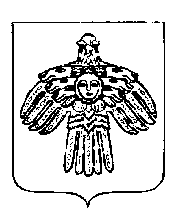 «ПЕЧОРА»  МУНИЦИПАЛЬНÖЙ  РАЙОНСААДМИНИСТРАЦИЯ «ПЕЧОРА»  МУНИЦИПАЛЬНÖЙ  РАЙОНСААДМИНИСТРАЦИЯ РАСПОРЯЖЕНИЕТШÖКТÖМРАСПОРЯЖЕНИЕТШÖКТÖМРАСПОРЯЖЕНИЕТШÖКТÖМРАСПОРЯЖЕНИЕТШÖКТÖМ    3   декабря  2021 г.г. Печора, Республика Коми                                       №  910 - р                                       №  910 - рО завершении работ по внеплановойспециальной оценке условий труда в администрации  МР «Печора»О завершении работ по внеплановойспециальной оценке условий труда в администрации  МР «Печора»О завершении работ по внеплановойспециальной оценке условий труда в администрации  МР «Печора»Глава муниципального района - руководитель администрации                                                               В.А. Серов